Adult Career Pathways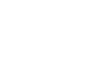 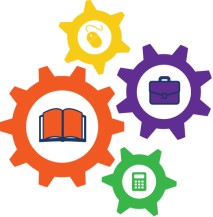 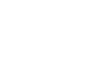 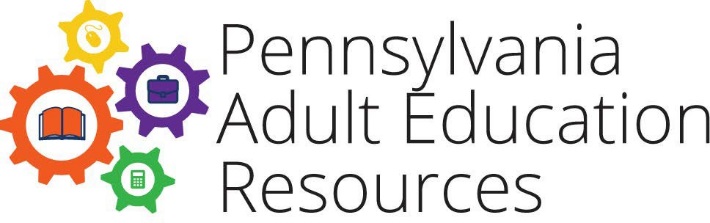 Career Awareness InventoryCareer Awareness InventoryCareer Awareness InventoryCareer Awareness InventoryCareer Awareness InventoryCareer Awareness InventoryCareer Awareness InventoryCareer awareness activityCareer awareness activitycontentPurpose of activityIs lesson plan fully developed?Who is responsible for presenting thisactivity?What student outcomes do you expect?What would help make it better?